Государственное автономное учреждение Астраханской области дополнительного образования «Эколого-биологический центр»Исследовательский проект«Грецкий орех-удивительный дар природы!»Выполнила: Шмакова Вероника,12лет,Шмакова Марина,9лет.ГАУ АО ДО «ЭБЦ» ТО«Юный зоолог»,МБОУ г. Астрахани «Гимназия № 1» Руководитель: Брилева А. П.г. Астрахань, 2022Содержание.ВведениеГипотеза, цель, задачи, методы, этапы, объектПроисхождение и история культивирования грецкого орехаОбзор сортов грецкого орехаПольза и лечебные свойства грецкого орехаНеобходимые условия выращивания грецкого орехаТребование к почвенному составуСветовой режимВодный режимПодкормка и удобренияНаши исследования.Как всё началосьПрактическое применение исследованийОбщий вывод.Список использованной литературыВведениеС грецким орехом знакомы все. Большинство людей употребляют грецкий орех в пищу и не зря! Грецкий орех наиболее полезный и питательный из орехов, он полезен для сердца, очищает сосуды от холестерина и бляшек, питает и улучшает работу мозга улучшает сон, укрепляет кости, снимает боль в суставах, полезен при диабете.Весной этого года мы с сестрой нашли грецкие орехи, которые были закопаны в землю воронами в качестве запасов на зиму. Мы решили их посадить и вырастить в дендрарии Эколого-биологического центра. Конечно, нам стало интересно найти как можно больше информации о способах выращивания грецких орехов из плодов – орехов и об условиях необходимых для такого способа проращивания.Гипотеза проекта: если создать определённые условия для плода ореха, сможем ли мы вырастить ореховое деревце из плода в открытом грунте? Цель проекта: создание условий, способствующих прорастанию орехового дерева из плода в открытом грунте.Задачи:Изучить литературу и другие источники о грецком орехе.Определить условия, способствующие проращиванию орехового дерева из плода.Вырастить росток грецкого ореха из плода.Оформить работу в форме проекта.Методы: Изучение специализированной литературы и интернет – ресурсов.Практическая реализация.Этапы исследования:Изучение литературы и интернет-источников о грецком орехе, его родине, распространении, сортах, пользы употребления в пищу, лечебные свойства.Изучение агрономических условий, благоприятных для прорастания плода грецкого ореха. Подготовка места для посадки плода грецкого ореха, создание условий для прорастания, отслеживание результата.Конечный продукт: Росток грецкого ореха в открытом грунте первого года роста.Происхождение и история культивирования грецкого ореха. Орех грецкий – это вид деревьев рода Орех, семейства Ореховые.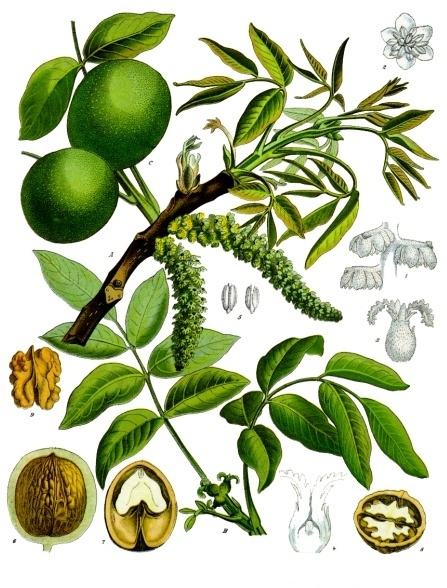        Происхождение видов рода Орех (Juglans) уходит в глубокую древность, отделенную от нашего времени десятками тысяч лет, и в те далекие времена этот вид был широко распространен на земном шаре.       Естественные заросли грецкого ореха в северном полушарии сегодня разбросаны, начиная с территории Китая, Казахстана, Киргизии, Узбекистана, Таджикистана, Туркмении, Ирана, Азербайджана, Армении, Грузии, Украины (Крым) и кончая странами Балканского полуострова, в южном - в Южной Америке: Колумбии, Эквадоре, Перу, Бразилии.        Культура грецкого ореха известна в Китае и Индии с незапамятных времен.Первые исторические сведения о культуре грецкого ореха связаны с территорией Средней и Малой Азии, откуда это растение через Иран и Грецию проникло в страны Западной Европы. Многие упоминания о грецком орехе встречаются у Цицерона, Плиния, Вергилия и других исследователей древней Греции и Рима.        В древней Греции, а позднее в Римской империи, грецкий орех был распространен уже в первые века нашей эры. Намного раньше, более четырех тысяч лет назад, орех рос в знаменитых «висящих садах» Вавилона. На Русь грецкий орех, по-видимому, был завезен греческими купцами, примерно десять веков назад.        Высокие вкусовые и питательные свойства ядра грецкого ореха, технологические свойства древесины, использование листьев, сочных зеленых околоплодников, незрелых, в молочной спелости орехов, коры молодых побегов и корней в народной медицине, использование отдельных частей растения для окраски и дубления кожи, окраски тканей и прочие качества обеспечили широкую популярность грецкого ореха у многих народов мира, особенно в местах естественного обитания этого растения.Обзор сортов грецкого ореха.     Грецкий орех распространен на территориях Средней Азии, Беларуси, Украины, Молдовы, России. Он приносит полезные плоды. Известно много разновидностей этой культуры, каждая обладает особыми чертами: это высота дерева, толщина кожуры плода, устойчивость к внешним факторам.    «Идеал»компактность. Максимальная высота, которую достигает ореховое дерево – 5 м;быстрое плодоношение. При должном уходе получить урожай можно уже на второй год после посадки дерева;устойчивость к морозам, жаре и засухе;неприхотливость. Культура вида «Идеал» плодоносит даже при минимальном уходе;качество плодов. У плодов тонкая скорлупа, вес ядра составляет 50-60% от общей массы;устойчивость к хлорозу – заболеванию листьев, при котором наблюдается дефицит хлорофилла, участвующего в процессах фотосинтеза;вес одного зрелого плода – 8-11 г, вес крупных орехов может достигать 50 г;показатели урожайности – около 120 кг с одного взрослого представителя сорта.Внимание! Лучше всего высаживать деревце такого вида во влажную суглинистую почву. Расположение должно давать свободу развивающейся культуре: если их несколько, то между каждым должно быть расстояние в 5 м.Деревья нуждаются в солнечном свете, плохо переносят затененность. Это нужно учитывать при выборе места для посадки саженцев. 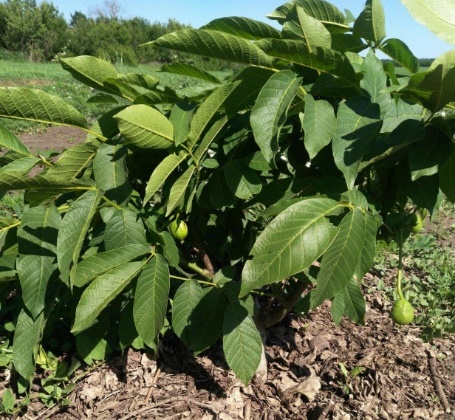 «Десертный»Представители сорта «Десертный» низкорослые: их высота не превышает 3 м;стабильная урожайность и высокое плодоношение. Культура начинает приносить урожай на четвертый год после посадки. Урожайность составляет 20-22 кг с дерева;непереносимость заморозков. Грецкий орех разновидности «Десертный» растет только в южной полосе;устойчивость к засухе;превосходный товарный вид орехов;вкусовые качества. Благодаря особому соотношению жира и белка в ядрах, плоды имеют выраженные десертные качества, сладкий вкус, что оправдывает название сорта;вес зрелого плода – около 13 г;качество плодов. Они тонкокорые: толщина скорлупы составляет 1 мм. Выход ядра – 47,5%.Плоды культуры типа «Десертный» поспевают раньше других.«Черный орех»Представитель этого вида – ближайший родственник грецкого ореха. Его родиной является Северная Америка, и в естественном виде черный орех растет только на этих территориях. Но его подвиды также растут в России, а именно на территориях Краснодарского и Ставропольского края. Здесь они широко культивируются.В России популярными разновидностями черного ореха являются Томас, Эмма-К, 108-Н.темно-коричневый цвет скорлупы и древесины;высота надземной части может достигать 37-40 м;повышенная устойчивость к холодам. Молодые деревца в возрасте до трех лет чувствительны к заморозкам, но взрослые могут переносить морозы с понижением температуры до -40 градусов без особых повреждений ствола;продолжительный жизненный цикл. Максимальный возраст может достигать 400 лет, средняя продолжительность жизни дерева – 70 лет;урожайность. Представитель такого вида начинает плодоносить через 8-10 лет после посадки. Плоды имеют круглую форму, толстую скорлупу (слой в 5-10 мм).Высаживать такое деревце нужно в слабощелочную или нейтральную почву. Черный орех не переносит слабокислый или кислый грунт.Рядом с представителем этого вида не рекомендуется высаживать пасленовые культуры, фруктовые деревья и березы, так как черный орех выделяет токсин, который угнетает растения, которые расположены рядом с ним.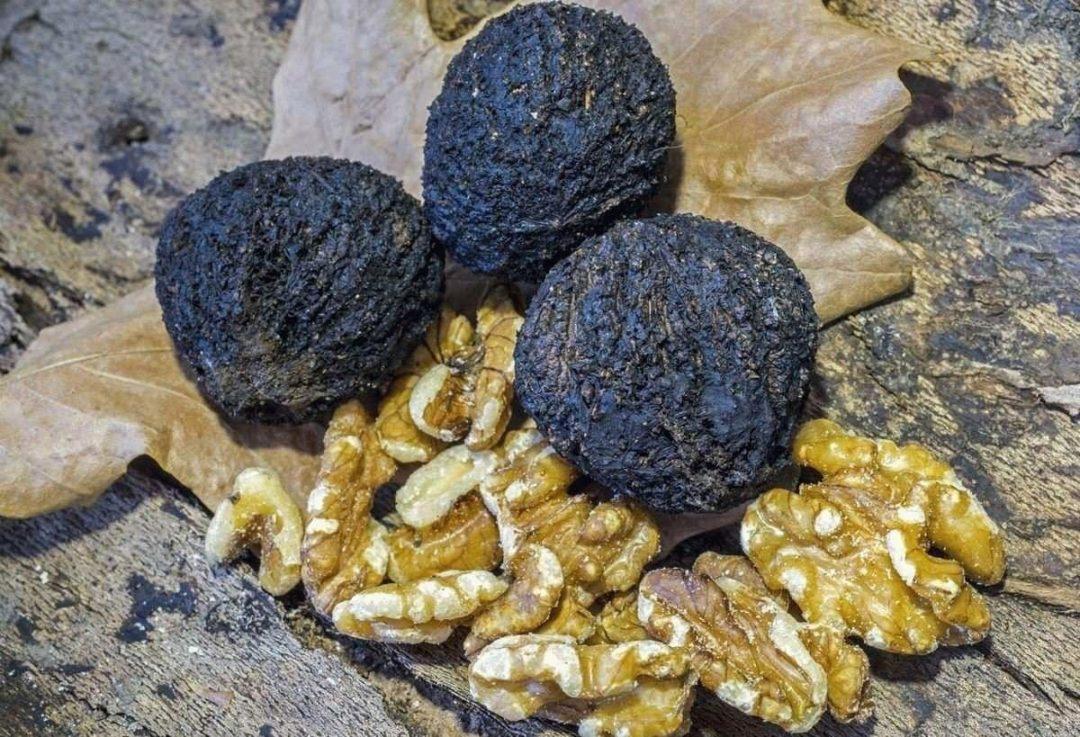 «Урожайный»Это старый проверенный вид. Название связано с высокими показателями плодовитости.высота – до 6 м;устойчивость к холодам. Благодаря этому качеству, сорт подходит для повсеместного выращивания;показатели урожайности: начинает приносить плоды с четвертого года после высадки. С одного дерева собирают 24-28 кг в сезон. Плодоношение ежегодное;качество плодов: средний вес одного плода – около 9 г. Скорлупа тонкая: толщина не превышает 1 мм. Вкус ядер сладкий;средняя устойчивость к заболеваниям и атакам вредителей.Наиболее опасное для сорта «Урожайный» заболевание – бурая пятнистость.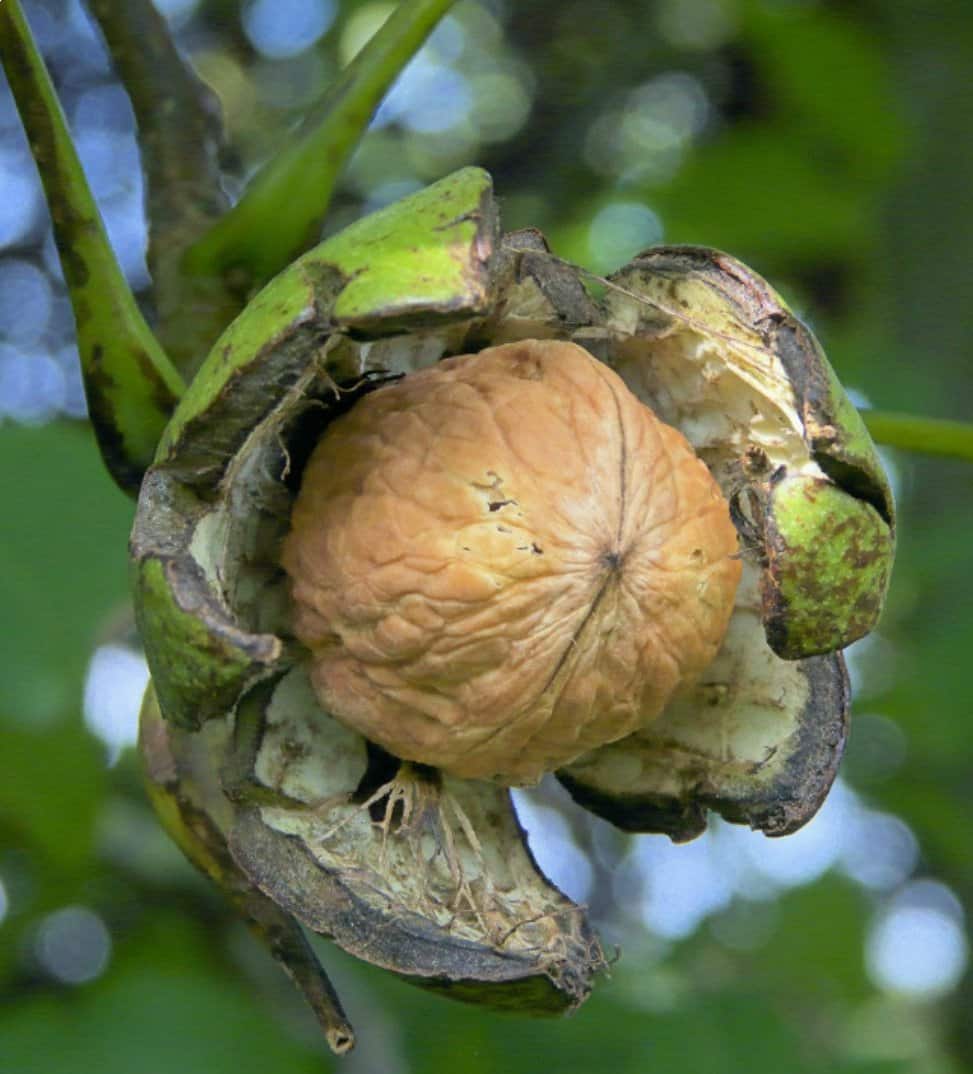 «Великан»Название этого сорта связано с весом плодов, который может достигать 35 г. Орех «Великан» обладает такими характеристиками:высота – 5-7 м;начало плодоношения – через 6 лет после посадки;повышенная морозостойкость, а также устойчивость к болезням и вредителям;урожайность: более 40 кг с дерева. Таких показателей можно ожидать не ранее, чем через 15 лет после посадки;качество плодов: крупные, размер каждого в среднем составляет 6 см. Ядро сладковатое, содержание жира в нем меньше, чем в орехах других сортов. Выход съедобной массы – около 50%. Толщина скорлупы – около 2 мм;высокие показатели морозостойкости: деревья грецкого ореха сорта «Великан» выдерживают температуру -33 градуса, холод не сказывается на урожайности;устойчивость к заболеваниям. «Великан» считают наиболее болезнеустойчивым сортом, который имеет повышенный иммунитет к патогенным микроорганизмам.Важно! Молодые саженцы нужно высаживать в незатененном месте, иначе деревце зачахнет. Этот сорт требует обильного увлажнения и солнечного света.«Память Минова»Этот сорт – крупноплодная разновидность грецкого ореха.высота дерева – 3-5 м;начало плодоношения: 5-6 год после посадки;качество плодов: крупные размеры, средняя масса одного ореха – 15 г, наибольшая – 18,5 г. Выход ядра составляет 37%. Скорлупа тонкая (толщина – не более 1 мм);повышенная морозостойкость: представители сорта выдерживают понижение температуры до -32 градусов;относительная устойчивость к заболеванию бурная пятнистость и различным вредителям;урожайность: около 27 кг с одного дерева за сезон.Грецкий орех сорта «Память Минова» нужно высаживать на участках, открытых для солнца и незатененных.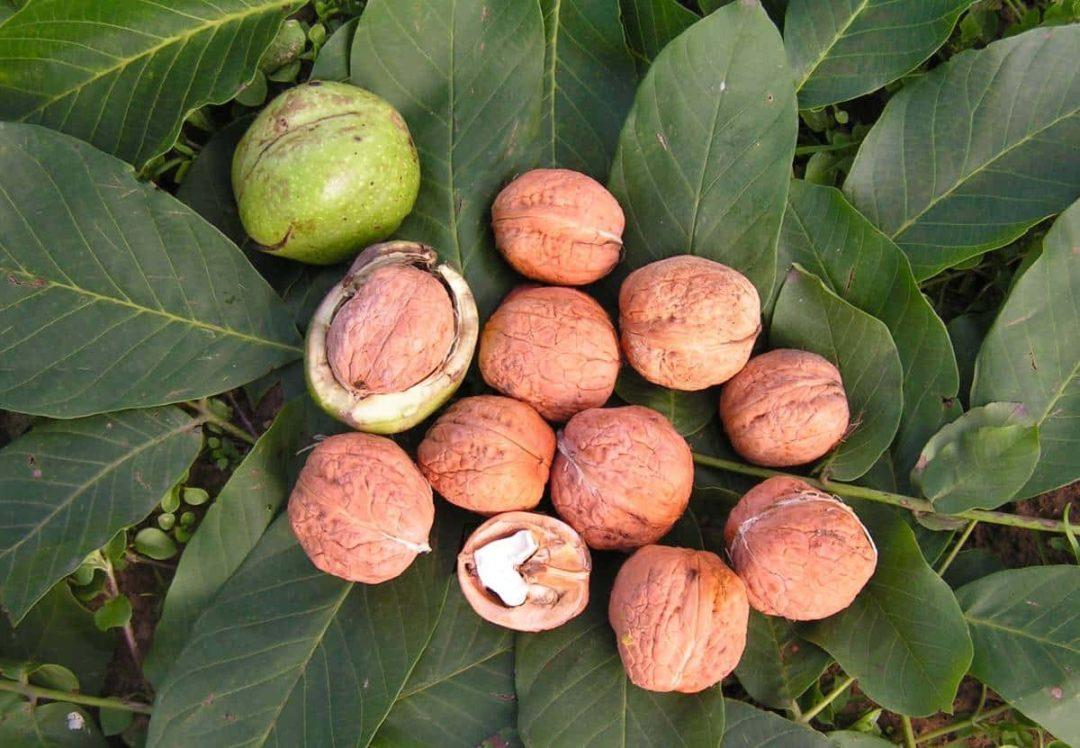 «Заря Востока»Это скороспелый сорт. «Заря Востока» плодоносит регулярно.начало плодоношения: 4-5 год после посадки;урожайность: 22-24 кг. Таких показателей можно добиться с 10-12 лет;повышенная зимостойкость;качества плодов: средняя масса одного ореха – 9 г, выход ядра – 55%, масличность достигает 69%. Кожура тонкая – 0,9 мм;устойчивость к грибковым заболеваниям.Этот тип – один из лучших для приусадебного садоводства. Вид «Заря Востока» подходит для повсеместного разведения.«Селекционер»высота культуры – до 7 м;показатели урожайности: с одного дерева собирают 17-21 кг плодов. Средний вес одного ореха – 8 г. Первый сбор урожая – на четвертый год с момента высадки;низкая холодоустойчивость;устойчивость к болезням и вредителям.Этот сорт более подходит для выращивания в южных регионах. После морозных зим страдает кора и почки деревьев.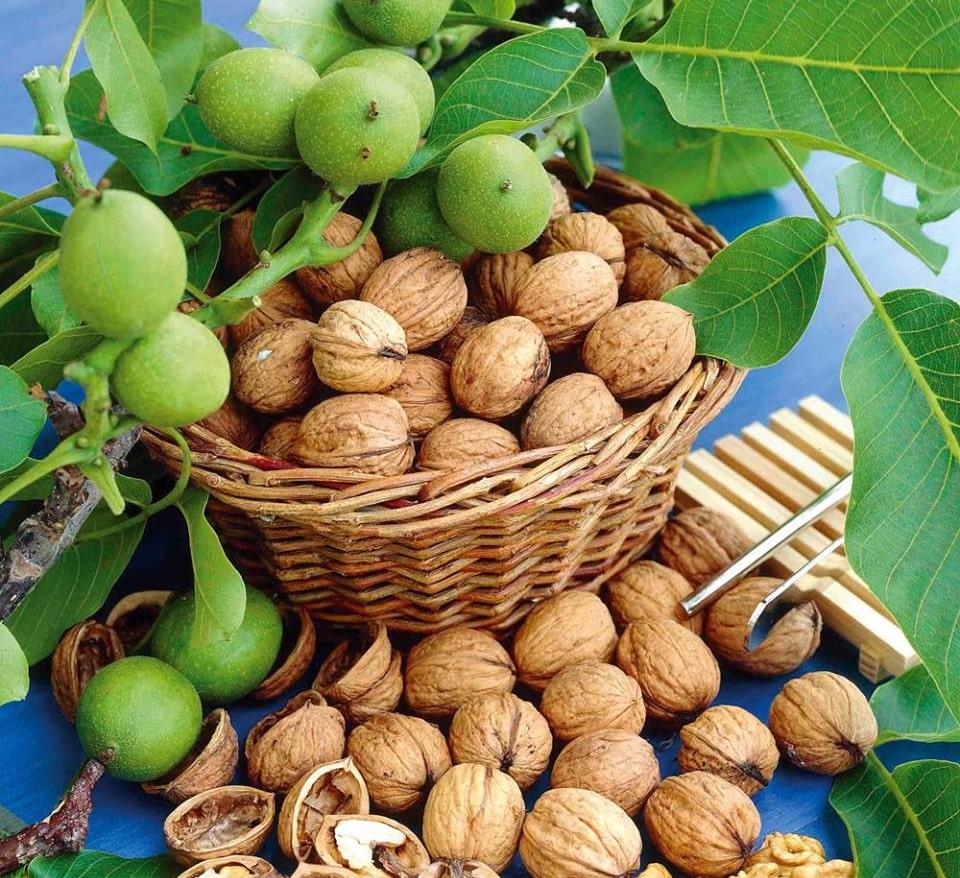 Польза и лечебные свойства грецкого ореха.Витамины и микроэлементы в составе грецкого ореха питают организм и восстанавливают силы, а также повышают иммунитет, снижают влияние стрессов и нервного перенапряжения. Белок ореха за счет фермента лизина усваивается легче животного, потому плоды рекомендуется употреблять ослабленным после болезни людям, а также вегетарианцам.Кроме того, по данным специалистов Роспотребнадзора, грецкие орехи снижают уровень холестерина в крови и помогают в укреплении кровеносных сосудов. А низкий гликемический индекс позволяет употреблять продукт при диабете.Многие заболевания дыхательных путей, в том числе бронхит, астму и туберкулез, помогает лечить масло грецкого ореха. Оно способствует выздоровлению при кожных заболеваниях - псориазе, фурункулезе, экземе и других. Помимо всего, продукт повышает жизненный тонус, служит для профилактики простудных заболеваний, а также снижает риск возникновения и развития злокачественных опухолей и благотворно влияет на обменные процессы в организме.Также в народной медицине очень популярны настойки на основе зеленых грецких орехов, отвары и варенье, которые помогают при недостатке витаминов и ослабленном иммунитете. Используют для создания домашних лекарств и листья растения, а настойка из перегородок грецких орехов применяется для поддержания здоровья щитовидки.4.Необходимые условия выращивания грецкого ореха.Ореху необходимо солнце, защита от холодного ветра и близость грунтовых вод не менее 2,5 м.Исследовательская частьКак всё началось?Весной, а точнее 24 апреля 2022 года на одном из занятий «Юного зоолога» мы с нашим руководителем Брилевой Александрой Петровной устроили небольшой «субботник» на закреплённом участке – дендрарии Эколого-биологического Центра. В ходе уборки листвы, опавших веток и вскапывания деревьев и кустарников были найдены три грецких орешка, очевидно закопанных неглубоко воронами как зимние припасы. Орешки уже пролежали всю зиму, и мы решили их посадить.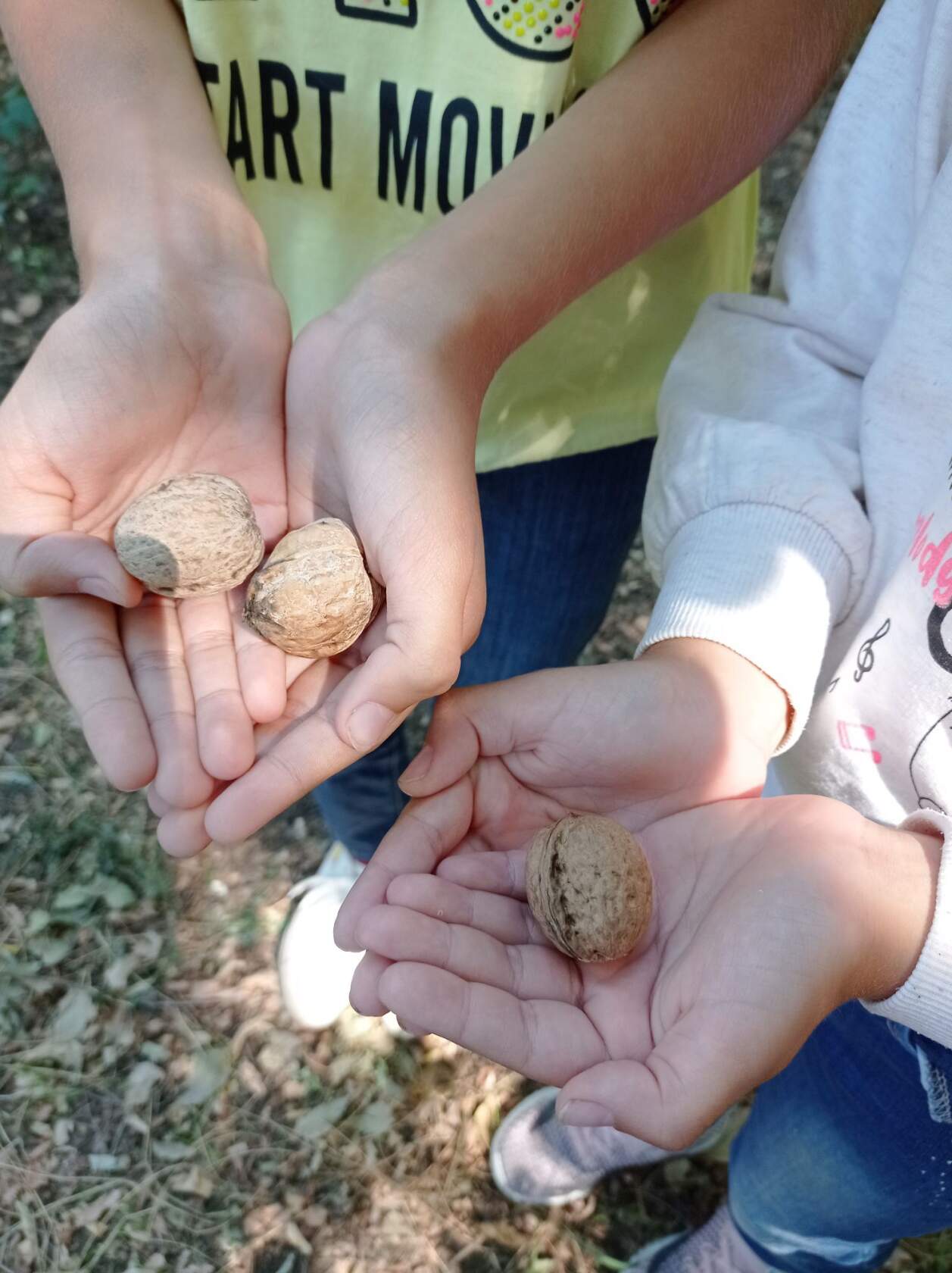 Практическое применение исследований.Из интернет-источников мы выяснили, что необходимо сделать. Выкопали яму, приготовили перегной из перепревшего навоза, почвы и песка. Залили воду в ямку и насыпали готовый субстрат для посадки. Снова залили воды.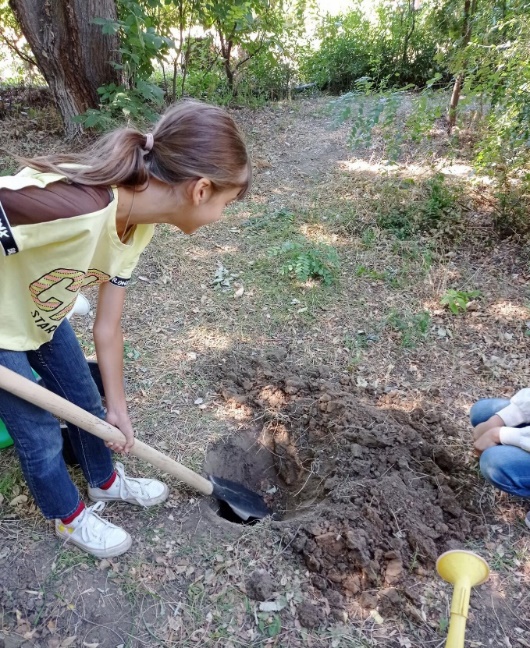 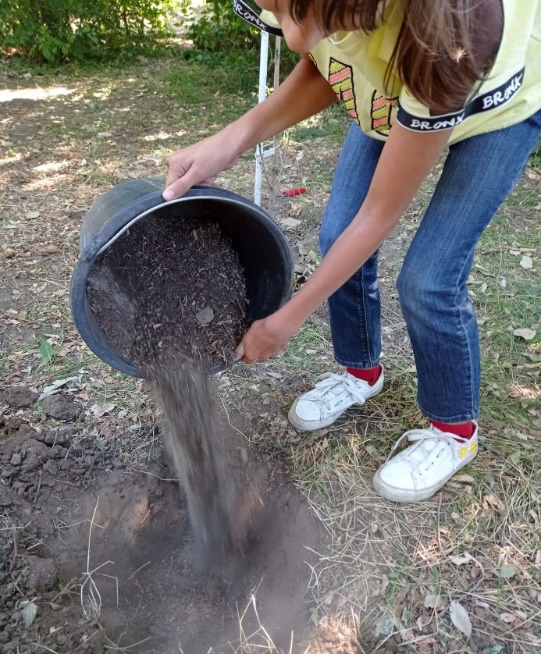 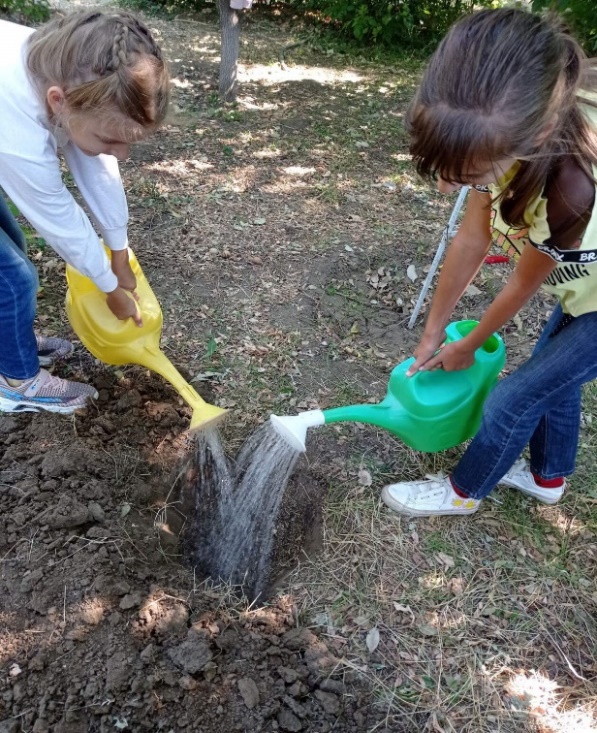 Всего у нас было три орешка. Решили положить для прорастания все в одну ямку. Если вырастут все, то на следующую весну мы их рассадим. Как решили, так и сделали. Орешки положили на расстоянии 10 см от поверхности земли. Зарыли и снова хорошо полили.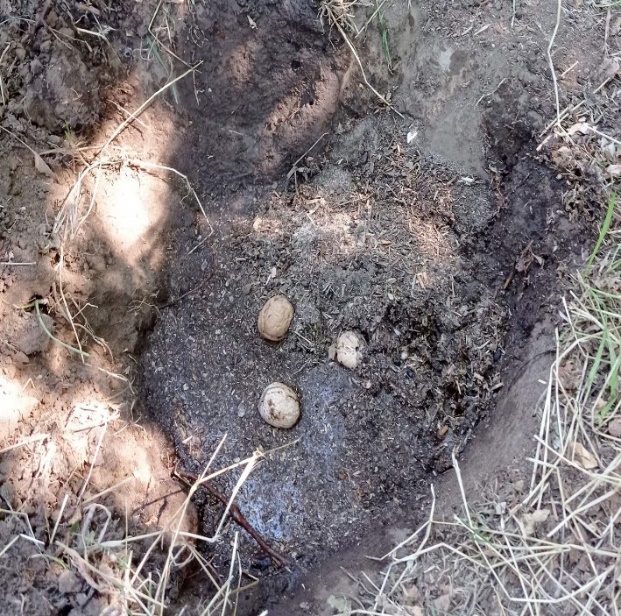 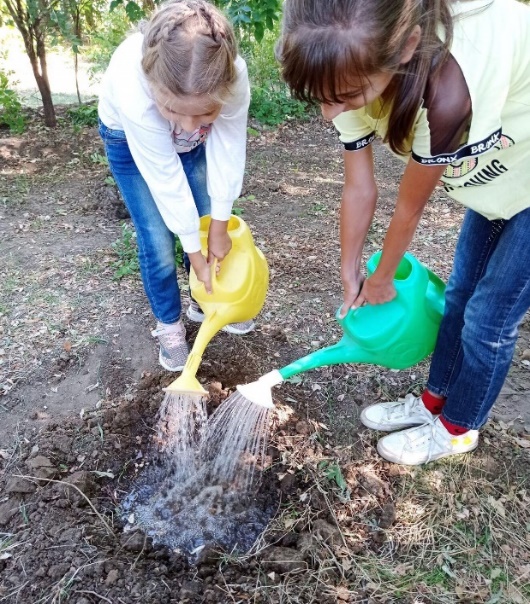 На каждом занятии, до конца учебного года мы поливали нашу посадку.Вскоре занятия закончились, и мы ушли на летние каникулы. Поливать обещала Александра Петровна. И вот, 30.07.22г. Александра Петровна сообщила, что один орешек пророс и дал хороший всход, значит из трёх орешков, жизнеспособным оказался один. Это говорит о том, что если плод повреждён изнутри, то орех не вырастет, какими бы хорошими условиями их не окружили. Фотография проросшего грецкого ореха нас очень порадовала.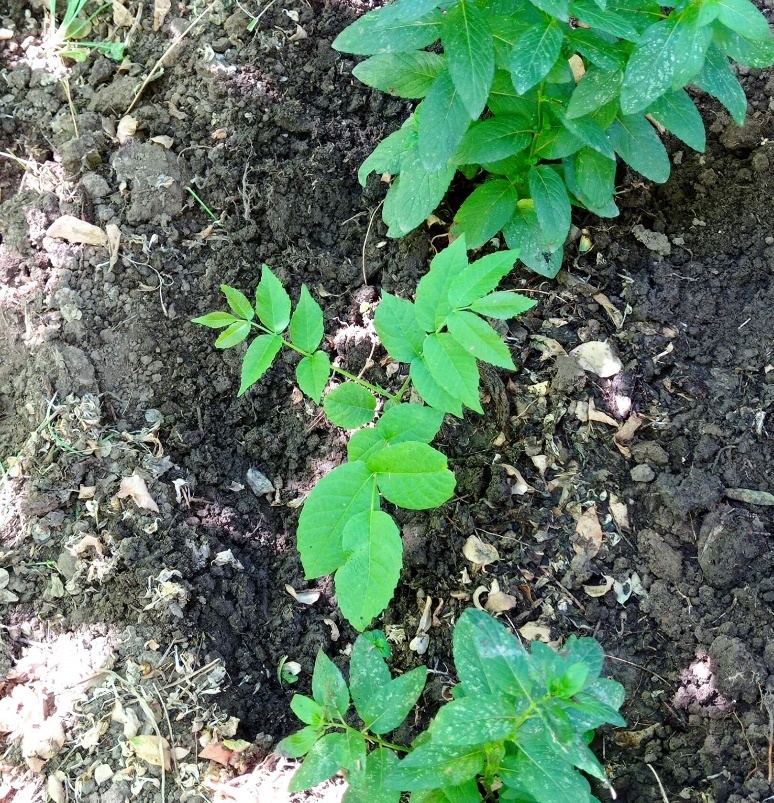  Наступил август. Как только возобновились занятия мы с сестрой сразу пошли в дендрарий посмотреть на наш молодой грецкий орешек. Растения вокруг нашего орешка разрослись за лето, всходу не хватало солнечного света. Мы решили обрезать секатором нависшие ветки кустарников и дерева, чтобы нашему орешку хватало света. Конечно, мы полили молодое деревце.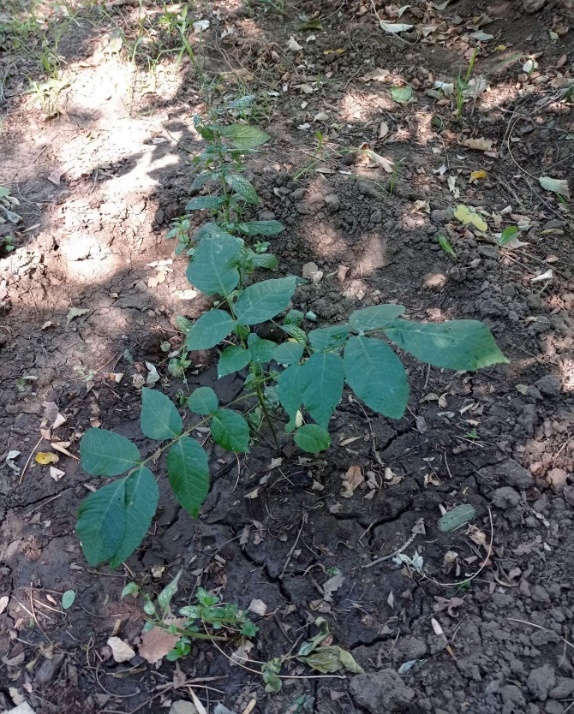 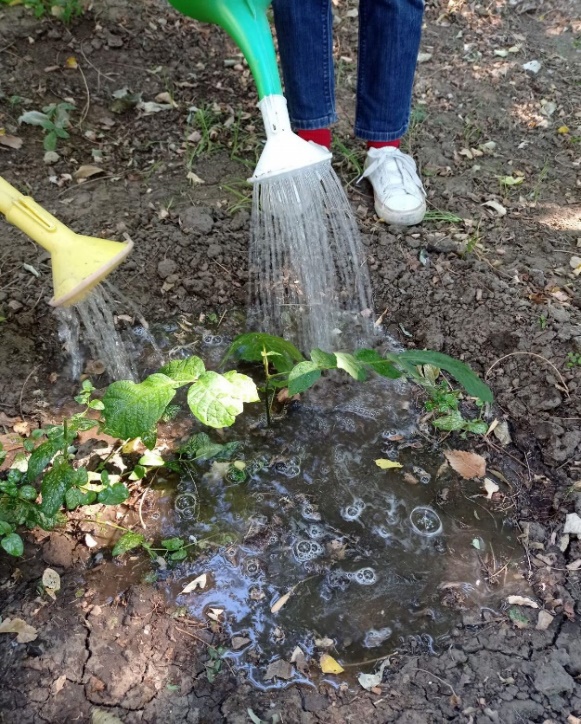 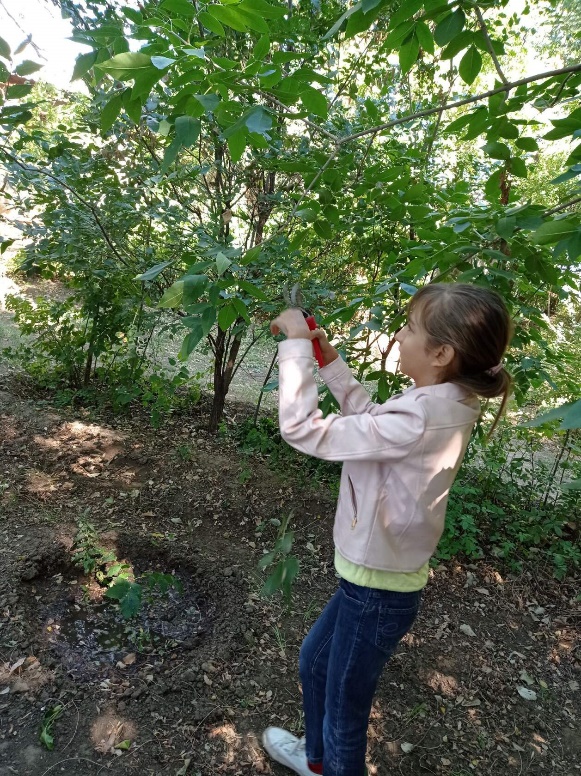 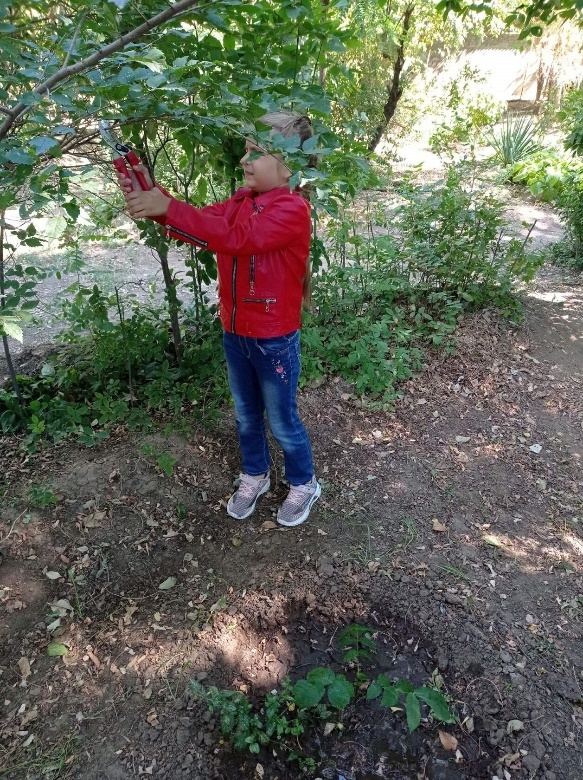 Общий вывод:Изучив литературу и интернет - источники мы узнали историю культивирования грецкого ореха, узнали о его полезных и лечебных свойствах, нашли много информации о сортах и гибридах грецкого ореха, выяснили условия, предпочтительные для культивирования грецких орехов. В ходе наших наблюдений мы определили условия, способствующие проращиванию орехового дерева из плода. Успешно вырастить росток грецкого ореха можно в открытом грунте, на учебном участке, на даче. На возможность прорастания грецкого ореха из плода влияют несколько основных факторов: посадочный материал, почвенный состав, световой режим, водный режим, подкормка. Если соблюдать все правила техники выращивания грецкого ореха из плода, можно получить здоровое, крепкое растение, которое через 4-5 лет может порадовать вас своими полезными плодами.Проект составлен на основе собственного опыта работы и опыта работы педагогов ГАУ АО ДО «Эколого-биологический центр».                   Заключение: Мы отслеживали результаты своей работы с начала посадки 24.04.22г. и до конца июня 2022 г. Зафиксировали результат – росток грецкого ореха из плода 30.07.22г. Список использованной литературы:Ибрагимова З.А. Грецкий орех: биология, экология, распространение и выращивание: Баку, 2007. – 86 с.Щипотьев Ф. Л. Орех грецкий / Орехоплодовые лесные культуры. – М.: Лесная промышленность, 1978. С. 5-93.Стрела Т.Е. Орех грецкий. -Киев: Наук, думка, 1990.-192с.: 91 ил. https://agrognom.ru/orehi/luchshie-sorta-gretskogo-oreha-morozoustojchivye-skoroplodnye-krupnye.html https://ru.wikipedia.org/wiki/Орех_грецкий https://orehitut.ru/plody/sorta-greckogo-oreha/ https://agro-market24.ru/blog/sadovodstvo/sorta-gretskogo-orekha/ https://edaplus.info/produce/walnut.html Условия Характеристика условийТребование к почвенному составуИдеальной для выращивания грецкого ореха является щелочная почва, которая в средних широтах встречается довольно редко. Из-за преобладания грунта кислого типа рекомендуется предварительно осуществлять его известкование.Световой режимДля выращивания грецкого ореха лучше всего выбирать места с максимально продолжительным световым днем, но при этом стоит позаботиться о том, чтобы они были надежно защищены от сквозняков и холодных ветров.Водный режимМолодой орех нуждается в обильном поливе, особенно в жаркий период. На одно дерево уходит примерно 3 ведра воды. Обычно поливают 2 раза в месяц. Если лето выдалось особенно засушливым, то количество поливов увеличивается до 3-х раз в месяц. Деревья, достигшие в высоту 4-х метров, можно поливать не так часто и менее обильноПодкормка и удобренияУдобрения вносят дважды в год. Весной — азотные комплексы, осенью — калийно-фосфорные. С азотными удобрениями усердствовать не стоит — слишком большое их количество способствует развитию болезнетворных микроорганизмов. Чтобы дерево давало высокие урожаи, первые 2 года плодоношения азот в почву не вносят.